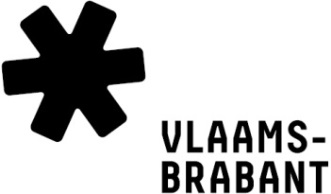 Promotie Vlaams-Brabantse streekproductenAANVRAAG ERKENNING MANIFESTATIEVul dit formulier volledig in en mail het naar:
landbouw@vlaamsbrabant.be
Of stuur het met de post naar: Provincie Vlaams-Brabant, Dienst land- en tuinbouw,
Provincieplein 1 – 3010 Leuven
DEEL 1: IN TE VULLEN DOOR DE ORGANISERENDE INSTELLING

Inlichtingen betreffende de organiserende instellingNaam	_________________________________________________________________________Juridische vorm __________________________________________________________________Adres
	Straat en nummer		_______________________________________________	Postcode en gemeente		_______________________________________________
ContactpersoonVoornaam en naam	_______________________________________________
Telefoon en/of gsmnr	_______________________________________________E-mail			_______________________________________________Gaat het om een vereniging die speciaal werd opgericht voor het organiseren van deze
manifestatie? Nee		 Ja, door wie?  ____________________________________________________
(Indien ja, de oprichtingsakte toevoegen)Heeft de vereniging nog andere taken, buiten de organisatie van deze manifestatie? Nee		 Ja, welke? __________________________________________________________________________________________________________________________________
(Indien ja, statuten met takeninventaris toevoegen)
Inlichtingen betreffende de manifestatieBenaming van de manifestatie
_____________________________________________________________________________________Omschrijving van de manifestaties
____________________________________________________________________________________________________________________________________________________________________________________________________________________________________________________________________________________________________________________________________________________Deze manifestatie wordt georganiseerd op de volgende locatie:
Naam of plaats	_____________________________________________________________________
Adres
	Straat en nummer		_______________________________________________Postcode en gemeente		_______________________________________________Provincie			_______________________________________________Op de volgende data:__________________________________________________________________________________________________________________________________________________________________________Openingsuren:__________________________________________________________________________________________________________________________________________________________________________
EIGEN MANIFESTATIEBij de organisatie van een eigen manifestatie: wordt er toegangsgeld gevraagd?
	Nee	Ja, hoeveel  ______________________________________ euro (bedrag)
Geeft deze toegangsprijs recht op bepaalde voordelen?
	Nee	Ja, welke?  __________________________________________________________________________________________________________________________________________________________________________Heeft deze manifestatie speciaal en hoofdzakelijk de promotie van Vlaams-Brabantse producten tot doel?
	Ja	Nee, welke zijn de andere doelstellingen van deze manifestatie?  _______________________________________________________________________________________________________________________________________________________________________________________________________________________________________________________________Geef aan op welke manier bij de uitvoering van het project de toegankelijkheid voor personen met een handicap wordt gerealiseerd._______________________________________________________________________________________________________________________________________________________________________________________________________________________________________________________________GECOORDINEERDE  MANIFESTATIEBij de gecoördineerde deelname aan een manifestatie buiten de provincie Vlaams-Brabant.Wat is het hoofddoel van deze manifestatie?
__________________________________________________________________________________________________________________________________________________________________________Heeft de deelname aan deze manifestatie door de Vlaams-Brabantse deelnemers specifiek en uitsluitend de promotie van Vlaams-Brabantse producten tot doel?
	Ja	Nee, welke zijn de andere doelstellingen van deze manifestatie?  _______________________________________________________________________________________________________________________________________________________________________________________________________________________________________________________________Op welke wijze zal de promotie gebeuren?
_______________________________________________________________________________________________________________________________________________________________________________________________________________________________________________________________Gegevens betreft de promotie van Vlaams-Brabantse streekproductenTotaal aantal deelnemers aan de manifestatie (ev. promotie door 1 handelaar of producent komt niet in aanmerking):
__________________________________________________________________________________________________________________________________________________________________________Aantal deelnemers die typisch Vlaams-Brabantse producten promoten:
_________________________________Het gaat om volgende deelnemers en producten:
Naam deelnemer 1: __________________________________________________________________
Vlaams-Brabants(e)  streekproduct(en)  deelnemer 1: 
_______________________________________________________________________________________________________________________________________________________________________________________________________________________________________________________________Waarom is dit een Vlaams-Brabants streekproduct?
__________________________________________________________________________________________________________________________________________________________________________Hoe gebeurt de promotie?
__________________________________________________________________________________________________________________________________________________________________________Naam deelnemer 2: __________________________________________________________________
Vlaams-Brabants(e)  streekproduct(en)  deelnemer 2: 
_______________________________________________________________________________________________________________________________________________________________________________________________________________________________________________________________Waarom is dit een Vlaams-Brabants streekproduct?
__________________________________________________________________________________________________________________________________________________________________________Hoe gebeurt de promotie?
__________________________________________________________________________________________________________________________________________________________________________Naam deelnemer 3: __________________________________________________________________
Vlaams-Brabants(e)  streekproduct(en)  deelnemer 3: 
_______________________________________________________________________________________________________________________________________________________________________________________________________________________________________________________________Waarom is dit een Vlaams-Brabants streekproduct?
__________________________________________________________________________________________________________________________________________________________________________Hoe gebeurt de promotie?
__________________________________________________________________________________________________________________________________________________________________________Naam deelnemer 4: __________________________________________________________________
Vlaams-Brabants(e)  streekproduct(en)  deelnemer 4: 
_______________________________________________________________________________________________________________________________________________________________________________________________________________________________________________________________Waarom is dit een Vlaams-Brabants streekproduct?
__________________________________________________________________________________________________________________________________________________________________________Hoe gebeurt de promotie?
__________________________________________________________________________________________________________________________________________________________________________Naam deelnemer 5: __________________________________________________________________
Vlaams-Brabants(e)  streekproduct(en)  deelnemer 5: 
_______________________________________________________________________________________________________________________________________________________________________________________________________________________________________________________________Waarom is dit een Vlaams-Brabants streekproduct?
__________________________________________________________________________________________________________________________________________________________________________Hoe gebeurt de promotie?
__________________________________________________________________________________________________________________________________________________________________________Naam deelnemer 6: __________________________________________________________________
Vlaams-Brabants(e)  streekproduct(en)  deelnemer 6: 
_______________________________________________________________________________________________________________________________________________________________________________________________________________________________________________________________Waarom is dit een Vlaams-Brabants streekproduct?
__________________________________________________________________________________________________________________________________________________________________________Hoe gebeurt de promotie?
__________________________________________________________________________________________________________________________________________________________________________Indien er meer deelnemers zijn die Vlaams-Brabantse streekproducten promoten, gelieve deze als bijlagetoe te voegen bij de aanvraag. De deelnemers moeten volgende onkosten betalen voor hun deelneming aan de manifestatie:
_______________________________________________________________________________________________________________________________________________________________________________________________________________________________________________________________DEEL 2: VERKLARINGENDe ondergetekende (naam)  ______________________________________________________________Functie en vereniging ___________________________________________________________________Geeft de toestemming aan de provincie om elke controle uit te oefenen die zijn noodzakelijk acht om vast te stellen dat bovenvermelde doelstellingen worden gerealiseerd en dat de voorgestelde acties worden uitgevoerd.Verbindt er zich toe de samenwerking met de provincie duidelijk in alle publiciteit en tijdens de manifestaties te vermelden.Verbindt er zich toe aan de provincie alle documentatie over te zenden (aankondigingen, uitnodigingen, enz.) betreffende deze manifestatie.Verklaart dat de verstrekte inlichtingen volledig en waar zijn..
Plaats	__________________________________________	Datum	 _________________ (dd-mm-jjjj) Naam __________________________________________	HandtekeningBIJLAGEN (bij de aanvraag te voegen)
 Bijlage 1	Alle documentatie betreffende de manifestatie (publiciteit, uitnodigingen, enz….) Bijlage 2	Voor de georganiseerde deelname buiten Vlaams-Brabant: bewijs van inschrijving van deelname. Bijlage 3	De begroting van de manifestatie of de deelname met een overzicht van de voorziene uitgaven, inkomsten en eventuele andere subsidies. Bijlage 4		De statuten van de organiserende instelling.Wij respecteren jouw privacy: www.vlaamsbrabant.be/privacy